Level 3 – Measurement and GeometryOverviewTask name 		What time is it?Learning intention	To record time on a digital and analogue clock to the nearest minuteDuration  		40 minutesLinks to Victorian Curriculum These work samples are linked to Level 3 of the Mathematics curriculum.Extract from achievement standardThey tell time to the nearest minute.Relevant content descriptionTell time to the minute and investigate the relationship between units of time (VCMMG141)Links to NAPLAN Minimum standards – numeracyYear 3: Measurement, chance and data – Measures Students read times and dates using clocks and calendars. For example, students can generally:read half and quarter hour times on analogue clocks read time on digital clocks in hours and minutesrecognise the time half an hour before or after a given time.Student work samples  Telling the time to the nearest minuteThese work samples were created by students working at 
Level 3. Evidence of student achievement has been annotated.Victorian Curriculum linkTell time to the minute and investigate the relationship between units of time (VCMMG141)Student sample 1Write the time on a digital clock to show when you get home from school to the nearest minute.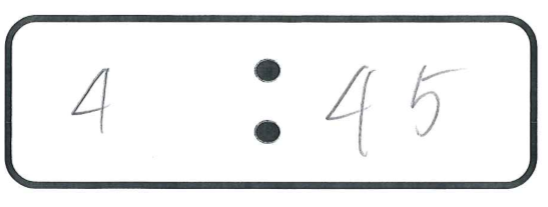 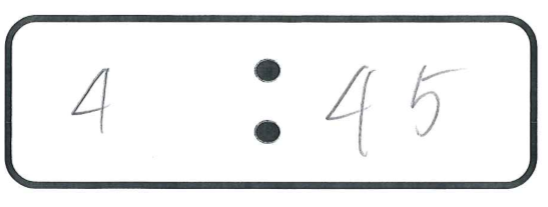 Draw the hands and write the numbers on the clock face to show when you get home from school to the nearest minute.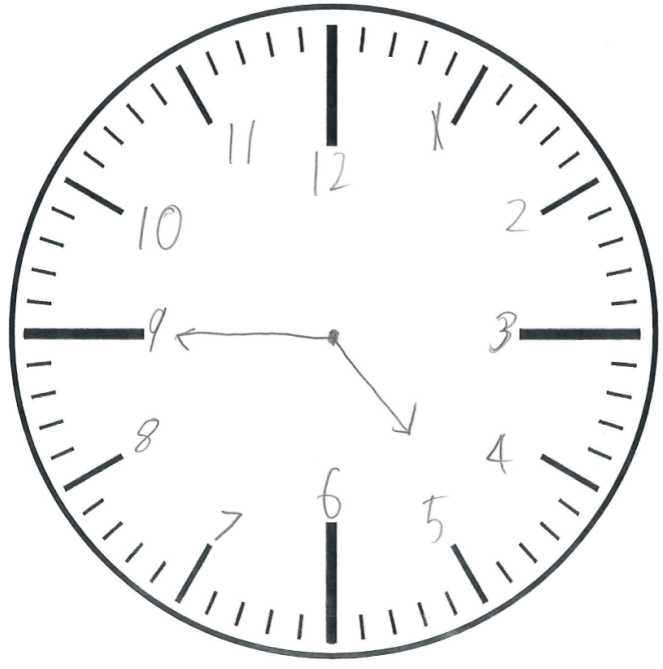 Identifies digital time for        12- hour format without ‘am’ or ‘pm’ notationConnects the same time in digital and analogue representationsShows the minute hand to the nearest minutePresents hour and minute hands in relative sizesCorrectly places numbers for hours on the clock facePlaces the hour hand in the position before the hourStudent sample 2Write the time on a digital clock to show when you get home from school to the nearest minute.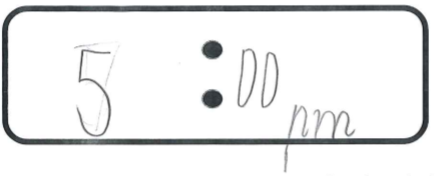 Draw the hands and write the numbers on the clock face to show when you get home from school to the nearest minute.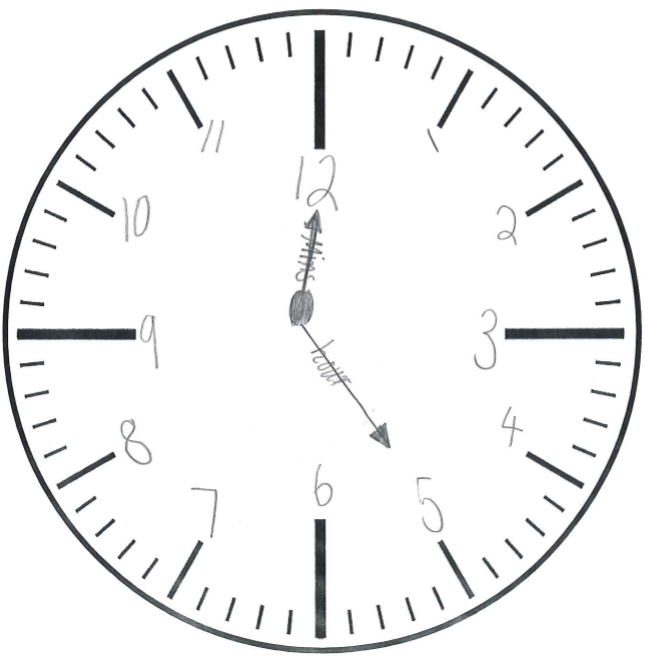 Includes ‘pm’ notation with digital representationCorrectly places numbers for hours on the clock faceReverses hour and minute hand size but labels correctly with respect to timeStudent sample 3Write the time on a digital clock to show when you get home from school to the nearest minute.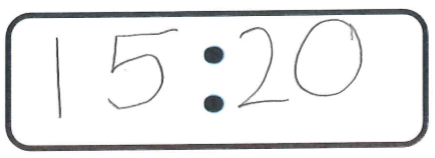 Draw the hands and write the numbers on the clock face to show when you get home from school to the nearest minute.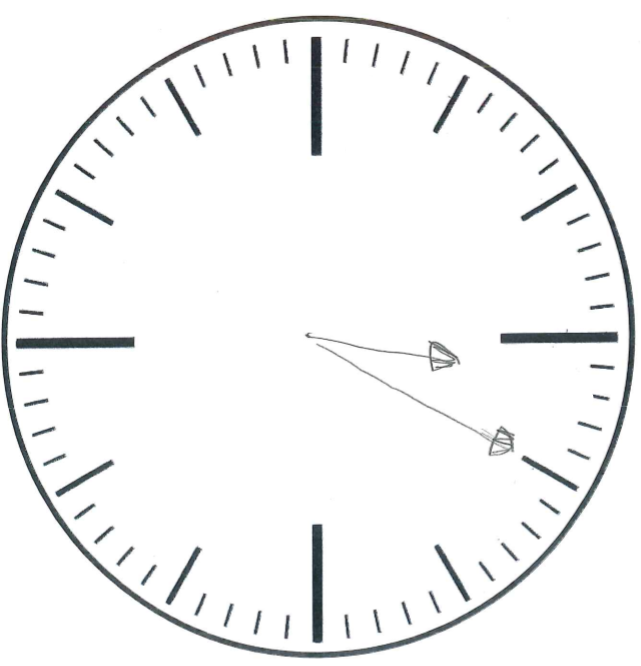 Records time in 24-hour time systemConnects the same time in digital and analogue representations Presents hour and minute hands in relative sizesLocates hour and minute hands accurately, without labelling hours with numbersStudent sample 4Write the time on a digital clock to show when you get home from school to the nearest minute.*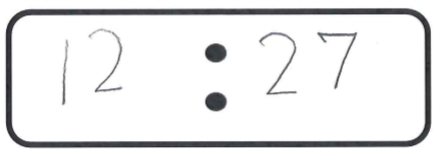 Draw the hands and write the numbers on the clock face to show when you get home from school to the nearest minute.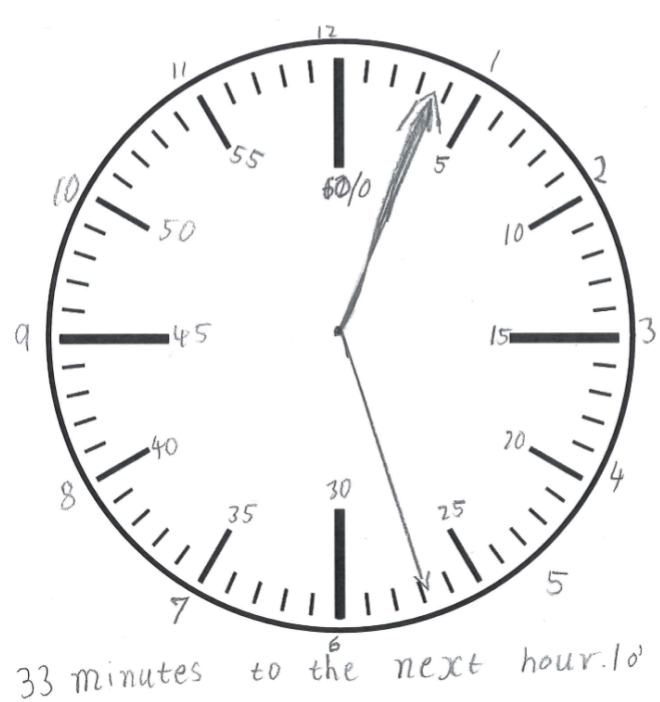 Identifies digital time without ‘am’ or ‘pm’ notationConnects time same time in digital and analogue representationsPresents hour hand inaccurately, as the same size as the minute handLocates minute hand accuratelyPlaces numbers for 
hours accurately
on the clock faceRecords minutes on clock face in 5-minute intervals from 0 
to 60Explains 33 minutes ‘to’ 
the next hourIdentifies 1 o’clock as 
the next hourStudent sample 5Write the time on a digital clock to show when you get home from school to the nearest minute.*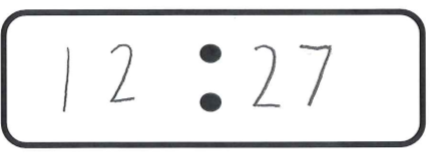 Draw the hands and write the numbers on the clock face to show when you get home from school to the nearest minute.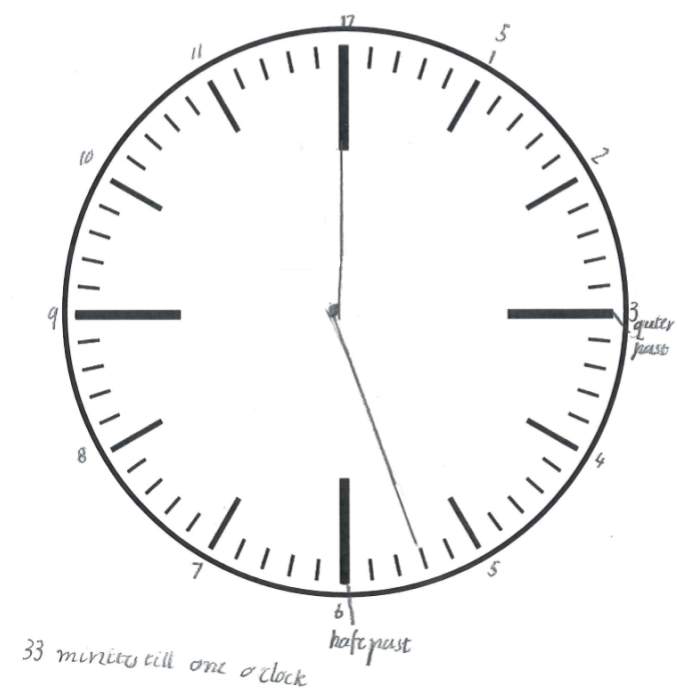 Identifies correct digital time without ‘am’ or ‘pm’ notationConnects the same time in digital and analogue representations Identifies location of clock face digitsRecords the hour hand directly on the hour rather than indicating progression 
beyond the hourIdentifies ‘quarter past’ and ‘half past’ locations 
on the clockExplains 33 minutes ‘to’ the next hourIdentifies 1 o’clock as the next hourWhere to next for the teacher?When the task on which these annotated student work samples is based has been used as a classroom activity, there is opportunity to gather data on student achievement to help inform further teaching. An analysis of student responses, on an individual, group or whole class basis, can be used to develop and direct student learning with respect to the following content.For students needing to review underpinning knowledge and skills at Level 2Tell time to the quarter-hour, using the language of ‘past’ and ‘to’ (VCMMG117)For students moving on to new knowledge and skills at Level 4Convert between units of time (VCMMG167)Use am and pm notation and solve simple time problems (VCMMG168)ResourcesMathematics Sample Programs, Victorian Curriculum and Assessment Authority (VCAA) – This set of sample programs covering the Victorian Curriculum Mathematics: F–10 were developed as examples to illustrate how the Mathematics curriculum could be organised into yearly teaching and learning programs.Numeracy Learning Progressions, Victorian Curriculum and Assessment Authority (VCAA) – The Numeracy Learning Progressions amplify, extend and build on the numeracy skills in the Victorian Curriculum Mathematics F–10 and support the application of numeracy learning within other learning areas.FUSE, Victorian Department of Education and Training (DET) – The FUSE website provides access to digital resources that support the implementation of the Victorian Curriculum F–10, including an extensive range of activities and other resources for Primary Mathematics and Secondary Mathematics.Mathematics Teaching Toolkit, Victorian Department of Education and Training (DET)Mathematics Curriculum Companion, Victorian Department of Education and Training (DET)Victorian Numeracy Portal, Victorian Department of Education and Training (DET)Aligned Australian Curriculum Resources (Mathematics), Australian Curriculum, Assessment and Reporting Authority (ACARA)